འགེངས་ཤོག-IFORM-I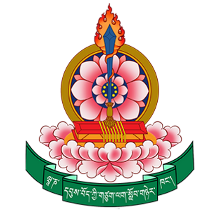 དབུས་བོད་ཀྱི་གཙུག་ལག་སློབ་གཉེར་ཁང་།སཱརནཱཐ། ཝཱརཱཎསཱི།Central Institute of Higher Tibetan Studies, Sarnath, Varanasi		དགོངས་ཞུའི་སྙན་ཞུ་འགེངས་ཤོག (རིག་པའི་ཆུ་གཏེར་སློབ་མ་རྣམས།)Leave Application form (Ph.D. Students)སློབ་མའི་མིང་། Name of the Student: ..................................                                    	ཚེས། Date: …. /….. /….སྡེ་ཚན། Department: ………………    སློབ་དུས། Semester: ....................དེབ་སྐྱེལ་ཨང་། Reg No: ………………….དགོངས་ཞུའི་ཞིབ་ཕྲ། Leave Particularsསློབ་གཉེར་བའི་མིང་རྟགས།Student’s Signatureདགོངས་པ་བདེན་དཔང་གནང་བ།Leave verified by(རྒྱབ་གཉེར་ཡོད།/རྒྱབ་གཉེར་མེད།)							(རྒྱབ་གཉེར་ཡོད།/རྒྱབ་གཉེར་མེད།)(Recommended/Not recommended) 						(Recommended/Not recommended)སྡེ་ཚན་འགན་འཛིན་གྱི་མཚན་རྟགས།			 	        		  	 	ལམ་སྟོན་པའི་མཚན་རྟགས།          		Signature of HoD								Signature of Guideདགོངས་པ་བཀའ་འཁྲོལ་ཡོད།/བཀའ་འཁྲོལ་མེད།)(Leave approved / not approved)ངེས་སྟོན་པ། ཉམས་ཞིབ་དང་ཡར་རྒྱས་ཚན་པ།Director, R&D Cellམཆན། Note- ༡་ 	སྡེ་ཚན་འགན་འཛིན་བརྒྱུད་ལམ་སྟོན་པས་དུས་གཅིག་ལ་ཉི་མ་བདུན་བར་དགོངས་པ་བཀའ་འཁྲོལ་གནང་འཐུས། ལོ་གཅིག་ནང་ཁྱོན་བསྡོམས་གུང་སེང་ཉིན་སུམ་ཅུ་ལས་ལྷག་ཡིན་མི་ཆོགGuide via HoD can approve the holidays up to seven days at a time. The total vacation in a year should not exceed 30 days.༢་ 	ཉིན་བདུན་ལས་ལྷག་པའི་དགོངས་པ་ཉམས་ཞིབ་དང་ཡར་རྒྱས་ཚན་པའི་ངེས་སྟོན་པས་བཀའ་འཁྲོལ་གནང་དགོས། གསལ་བཤད་གང་ཡང་རུང་བའི་ཆེད་དུ་རིག་པའི་ཆུ་གཏེར་གྱི་སློབ་མའི་ལག་དེབ་ལ་གཟིགས་རོགས།The leave of more than 7 days should be approved by Director R&D Cell. For any clarification, kindly consult PhD Student Handbook.༣་    དགོངས་ཞུའི་འགེངས་ཤོག་གི་འདྲ་བཤུས་གཅིག་ཉམས་ཞིབ་དང་ཡར་རྒྱས་ཚན་པར་འབུལ་དགོས།One copy of the leave form should be submitted to R&D Cell.༡་1 (ཉིན་ཞག་) ཆེད་དུ་དགོངས་པ་ཞུ་བ།Leave requested for (days) ཉིན་གྲངས། No. of days: ...................From:	ནས to__________ བར། ཉིན་གྲངས། No. of days: ...................From:	ནས to__________ བར།༢་2དགོངས་ཞུའི་རིགས།Type of leave༣་3དགོངས་པ་ཞུ་དགོས་དོན་/རྒྱུ་མཚན།Purpose/reason for the leave:༤་4 སློབ་དུས་འདིའི་ནང་དགོངས་པ་བླངས་ཚར་བ།Leave already taken in this semesterཉིན་གྲངས།No of days:གུང་སེང་དགོངས་པ།VL:༤་4 སློབ་དུས་འདིའི་ནང་དགོངས་པ་བླངས་ཚར་བ།Leave already taken in this semesterཉིན་གྲངས།No of days:སྐྱེ་བསུའི་གུང་སེང༌། ML:༥་5 སློབ་དུས་འདིའི་ནང་དུ་དགོངས་པ་ལྷག་མ། (ཉིན་གྲངས།) Balance leave available for this semester (days):ཉིན་གྲངས།No of days:གུང་སེང་དགོངས་པ།VL:༥་5 སློབ་དུས་འདིའི་ནང་དུ་དགོངས་པ་ལྷག་མ། (ཉིན་གྲངས།) Balance leave available for this semester (days):ཉིན་གྲངས།No of days:སྐྱེ་བསུའི་གུང་སེང༌། ML:༦་6  དགོངས་ཞུའི་རིང་འབྲེལ་བ་བྱེང་སའི་ཁ་བྱང་།Address for communication during leave days:ལག་ཐོག་ཁ་པར་ཨང་གྲངས། Mobile No.:  གློག་འཕྲིན། Email:ལག་ཐོག་ཁ་པར་ཨང་གྲངས། Mobile No.:  གློག་འཕྲིན། Email: